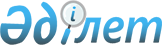 Облыстық мәслихаттың (IV сайланған XL сессиясы) 2011 жылғы 6 желтоқсандағы "2012 - 2014 жылдарға арналған облыстық бюджет туралы" N 404/40 шешіміне өзгерістер мен толықтыру енгізу туралы
					
			Күшін жойған
			
			
		
					Павлодар облыстық мәслихатының 2012 жылғы 30 қарашадағы N 97/10 шешімі. Павлодар облысының Әділет департаментінде 2012 жылғы 05 желтоқсанда N 3268 тіркелді. Күші жойылды - қолдану мерзімінің өтуіне байланысты (Павлодар облыстық мәслихаты аппарат басшысының 2014 жылғы 03 қыркүйектегі N 1-11/560 хатымен)      Ескерту. Күші жойылды - қолдану мерзімінің өтуіне байланысты (Павлодар облыстық мәслихаты аппарат басшысының 03.09.2014 N 1-11/560 хатымен).      РҚАО ескертпесі:

      Мәтінде авторлық орфография және пунктуация сақталған.

      Қазақстан Республикасының 2008 жылғы 4 желтоқсандағы Бюджет кодексінің 106-бабы 2-тармағына, Қазақстан Республикасының 2001 жылғы 23 қаңтардағы "Қазақстан Республикасындағы жергілікті мемлекеттік басқару және өзін-өзі басқару туралы" Заңының 6-бабы 1-тармағының 1) тармақшасына, Қазақстан Республикасы Үкіметінің 2012 жылғы 21 қарашадағы N 1469 "Қазақстан Республикасы Үкіметінің 2011 жылғы 1 желтоқсандағы "Қазақстан Республикасының "2012 - 2014 жылдарға арналған республикалық бюджет туралы" Заңын іске асыру туралы" N 1428  қаулысына өзгерістер енгізу туралы" қаулысына сәйкес Павлодар облыстық мәслихаты ШЕШІМ ЕТЕДІ:



      1. Облыстық мәслихаттың (IV сайланған XL сессиясы) 2011 жылғы 6 желтоқсандағы "2012 - 2014 жылдарға арналған облыстық бюджет туралы" (Нормативтік құқықтық актілерді мемлекеттік тіркеу тізілімінде N 3193 болып тіркелген, 2011 жылғы 22 желтоқсандағы "Сарыарқа самалы" газетінің N 146, 2011 жылғы 22 желтоқсандағы "Звезда Прииртышья" газетінің N 146 жарияланған) N 404/40 шешіміне мынадай өзгерістер мен толықтыру енгізілсін:



      1-тармақта:

      1) тармақшада:

      "90016193" деген сандар "89560976" деген сандармен ауыстырылсын;

      "68760155" деген сандар "68304938" деген сандармен ауыстырылсын;

      2) тармақшада "92577788" деген сандар "92122571" деген сандармен ауыстырылсын;



      8-1-тармақта:

      "1731649" деген сандар "1948291" деген сандармен ауыстырылсын;

      "476975" деген сандар "464894" деген сандармен ауыстырылсын;

      "110619" деген сандар "110538" деген сандармен ауыстырылсын;

      "221480" деген сандар "214300" деген сандармен ауыстырылсын;

      "14585" деген сандар "14355" деген сандармен ауыстырылсын;

      "844655" деген сандар "792597" деген сандармен ауыстырылсын;

      "35187" деген сандар "13187" деген сандармен ауыстырылсын;

      "62380" деген сандар "62368" деген сандармен ауыстырылсын;

      "87725" деген сандар "83404" деген сандармен ауыстырылсын;

      мына мазмұндағы абзацпен толықтырылсын:

      "10589 мың теңге – "Назарбаев Зияткерлік мектептері" ДБҰ-ның оқу бағдарламалары бойынша біліктілікті арттырудан өткен мұғалімдерге еңбекақыны арттыруға.";



      8-2-тармақта:

      "1846233" деген сандар "1405833" деген сандармен ауыстырылсын;



      көрсетілген шешімнің 1-қосымшасы осы шешімнің қосымшасына сәйкес жаңа редакцияда жазылсын.



      2. Осы шешімнің орындалуын бақылауды облыстық мәслихаттың экономика және бюджет жөніндегі тұрақты комиссиясына жүктелсін.



      3. Осы шешім 2012 жылғы 1 қаңтардан бастап күшіне енеді.      Сессия төрағасы                            А. Терентьев      Облыстық мәслихат хатшысы                  М. Көбенов

Павлодар облыстық мәслихатының   

(V сайланған X кезектен тыс сессиясы)

2012 жылғы 30 қарашадағы      

N 97/10 шешiмiне          

қосымша             Павлодар облыстық мәслихатының

(IV сайланған XL сессиясы)   

2011 жылғы 6 желтоқсандағы  

N 404/40 шешiмiне       

1-қосымша           2012 жылға арналған облыстық бюджет

(өзгерiстер мен толықтырумен)
					© 2012. Қазақстан Республикасы Әділет министрлігінің «Қазақстан Республикасының Заңнама және құқықтық ақпарат институты» ШЖҚ РМК
				СанатыСанатыСанатыСанатыСомасы (мың теңге)Сыныбы                     АтауыСыныбы                     АтауыСыныбы                     АтауыСомасы (мың теңге)Iшкi сыныбыIшкi сыныбыСомасы (мың теңге)12345I. КІРІСТЕР89 560 9761Салықтық түсiмдер20 775 27601Табыс салығы6 127 9172Жеке табыс салығы6 127 91703Әлеуметтік салық6 045 2341Әлеуметтік салық6 045 23405Тауарларға, жұмыстарға және қызметтерге салынатын iшкi салықтар8 602 1253Табиғи және басқа да ресурстарды пайдаланғаны үшiн түсетiн түсiмдер8 602 1252Салықтық емес түсiмдер476 96201Мемлекеттік меншіктен түсетін кірістер69 8831Мемлекеттiк кәсiпорындардың таза кiрiсi бөлiгiнiң түсiмдерi2 9284Мемлекеттiк меншiктегi заңды тұлғаларға қатысу үлесiне кiрiстер4295Мемлекет меншiгiндегi мүлiктi жалға беруден түсетiн кiрiстер29 7646Бюджет қаражатын банк шоттарына орналастырғаны үшін сыйақылар3 8007Мемлекеттiк бюджеттен берiлген кредиттер бойынша сыйақылар32 96204Мемлекеттiк бюджеттен қаржыландырылатын, сондай-ақ Қазақстан Республикасы Ұлттық Банкiнiң бюджетiнен (шығыстар сметасынан) ұсталатын және қаржыландырылатын мемлекеттiк мекемелер салатын айыппұлдар, өсiмпұлдар, санкциялар, өндiрiп алулар361 7291Мұнай секторы ұйымдарынан түсетін түсімдерді қоспағанда, мемлекеттік бюджеттен қаржыландырылатын, сондай-ақ Қазақстан Республикасы Ұлттық Банкінің бюджетінен (шығыстар сметасынан) ұсталатын және қаржыландырылатын мемлекеттік мекемелер салатын айыппұлдар, өсімпұлдар, санкциялар, өндіріп алулар361 72906Басқа да салықтық емес түсiмдер45 3501Басқа да салықтық емес түсiмдер45 3503Негізгі капиталды сатудан түсетін түсімдер3 80001Мемлекеттік мекемелерге бекітілген мемлекеттік мүлікті сату3 8001Мемлекеттік мекемелерге бекітілген мемлекеттік мүлікті сату3 8004Трансферттердiң түсiмдерi68 304 93801Төмен тұрған мемлекеттiк басқару органдарынан алынатын трансферттер8 204 0532Аудандық (қалалық) бюджеттерден трансферттер8 204 05302Мемлекеттiк басқарудың жоғары тұрған органдарынан түсетiн трансферттер60 100 8851Республикалық бюджеттен түсетiн трансферттер60 100 885Функционалдық топФункционалдық топФункционалдық топФункционалдық топФункционалдық топСомасы (мың теңге)Кiшi функция                  АтауыКiшi функция                  АтауыКiшi функция                  АтауыКiшi функция                  АтауыСомасы (мың теңге)Бюджеттiк бағдарламаның әкiмшiсiБюджеттiк бағдарламаның әкiмшiсiБюджеттiк бағдарламаның әкiмшiсiСомасы (мың теңге)БағдарламаБағдарламаСомасы (мың теңге)123456II. ШЫҒЫНДАР92 122 57101Жалпы сипаттағы мемлекеттiк қызметтер2 163 4951Мемлекеттiк басқарудың жалпы функцияларын орындайтын өкiлдiк, атқарушы және басқа органдар1 888 474110Облыс мәслихатының аппараты43 482001Облыс мәслихатының қызметін қамтамасыз ету жөніндегі қызметтер42 783003Мемлекеттік органның күрделі шығыстары699120Облыс әкімінің аппараты1 721 855001Облыс әкімінің қызметін қамтамасыз ету жөніндегі қызметтер1 167 036004Мемлекеттік органның күрделі шығыстары355 965007Ведомстволық бағыныстағы мемлекеттік мекемелерінің және ұйымдарының күрделі шығыстары198 854282Облыстың тексеру комиссиясы123 137001Облыстың тексеру комиссиясының қызметін қамтамасыз ету жөніндегі қызметтер119 624003Мемлекеттік органның күрделі шығыстары3 5132Қаржылық қызмет114 758257Облыстың қаржы басқармасы114 758001Жергілікті бюджетті атқару және коммуналдық меншікті басқару саласындағы мемлекеттік саясатты іске асыру жөніндегі қызметтер104 522009Жекешелендіру, коммуналдық меншікті басқару, жекешелендіруден кейінгі қызмет және осыған байланысты дауларды реттеу7 031013Мемлекеттік органның күрделі шығыстары3 2055Жоспарлау және статистикалық қызмет160 263258Облыстың экономика және бюджеттік жоспарлау басқармасы160 263001Экономикалық саясатты, мемлекеттік жоспарлау жүйесін қалыптастыру мен дамыту және облысты баcқару саласындағы мемлекеттік саясатты іске асыру жөніндегі қызметтер153 063005Мемлекеттік органның күрделі шығыстары7 20002Қорғаныс135 4181Әскери мұқтаждықтар37 925250Облыстың жұмылдыру дайындығы, азаматтық қорғаныс, авариялар мен дүлей апаттардың алдын алуды және жоюды ұйымдастыру басқармасы37 925003Жалпыға бірдей әскери міндетті атқару шеңберіндегі іс-шаралар29 811007Аумақтық қорғанысты даярлау және облыстық ауқымдағы аумақтық қорғаныс8 1142Төтенше жағдайлар жөнiндегi жұмыстарды ұйымдастыру97 493250Облыстың жұмылдыру дайындығы, азаматтық қорғаныс, авариялар мен дүлей апаттардың алдын алуды және жоюды ұйымдастыру басқармасы97 493001Жергілікті деңгейде жұмылдыру дайындығы, азаматтық қорғаныс, авариялар мен дүлей апаттардың алдын алуды және жоюды ұйымдастыру саласындағы мемлекеттік саясатты іске асыру жөніндегі қызметтер39 833005Облыстық ауқымдағы жұмылдыру дайындығы және жұмылдыру20 572006Облыстық ауқымдағы төтенше жағдайлардың алдын алу және жою37 08803Қоғамдық тәртіп, қауіпсіздік, құқықтық, сот, қылмыстық-атқару қызметі4 242 6781Құқық қорғау қызметi4 242 678252Облыстық бюджеттен қаржыландырылатын атқарушы ішкі істер органы4 242 678001Облыс аумағында қоғамдық тәртіпті және қауіпсіздікті сақтауды қамтамасыз ету саласындағы мемлекеттік саясатты іске асыру жөніндегі қызметтер3 653 800003Қоғамдық тәртіпті қорғауға қатысатын азаматтарды көтермелеу2 184006Мемлекеттік органның күрделі шығыстары351 655008Республикалық бюджеттен берілетін ағымдағы нысаналы трансферттер есебiнен автомобиль жолдарының қауіпсіздігін қамтамасыз ету75 596013Белгілі тұратын жері және құжаттары жоқ адамдарды орналастыру қызметтері41 259014Әкімшілік тәртіпті тұткындалған адамдарды ұстауды ұйымдастыру46 274019Республикалық бюджеттен берілетін трансферттер есебінен көші-қон полициясының қосымша штаттық санын материалдық-техникалық жарақтандыру және ұстау68 720020Республикалық бюджеттен берілетін нысаналы трансферттер есебінен оралмандарды уақытша орналастыру орталығын және оралмандарды бейімдеу мен біріктіру орталығын материалдық-техникалық жарақтандыру және ұстау3 19004Бiлiм беру13 444 9811Мектепке дейiнгi тәрбиелеу және оқыту2 413 185261Облыстың білім басқармасы2 413 185027Мектепке дейінгі білім беру ұйымдарында мемлекеттік білім беру тапсырыстарын іске асыруға аудандардың (облыстық маңызы бар қалалардың) бюджеттеріне берілетін ағымдағы нысаналы трансферттер1 948 291045Республикалық бюджеттен аудандық бюджеттерге (облыстық маңызы бар қалаларға) мектеп мұғалімдеріне және мектепке дейінгі ұйымдардың тәрбиешілеріне біліктілік санаты үшін қосымша ақының көлемін ұлғайтуға берілетін ағымдағы нысаналы трансферттер464 8942Бастауыш, негізгі орта және жалпы орта білім беру4 027 212260Облыстың туризм, дене тәрбиесі және спорт басқармасы1 401 631006Балалар мен жасөспірімдерге спорт бойынша қосымша білім беру1 144 578007Мамандандырылған бiлiм беру ұйымдарында спорттағы дарынды балаларға жалпы бiлiм беру257 053261Облыстың білім басқармасы2 625 581003Арнайы білім беру оқу бағдарламалары бойынша жалпы білім беру958 628006Мамандандырылған білім беру ұйымдарында дарынды балаларға жалпы білім беру1 544 477048Аудандардың (облыстық маңызы бар қалалардың) бюджеттеріне негізгі орта және жалпы орта білім беретін мемлекеттік мекемелердегі физика, химия, биология кабинеттерін оқу жабдығымен жарақтандыруға берілетін ағымдағы нысаналы трансферттер110 538061Республикалық бюджеттен аудандардың (облыстық манызы бар қалалардың) бюджеттеріне "Назарбаев Зияткерлік мектептері" ДБҰ-ның оқу бағдарламалары бойынша біліктілікті арттырудан өткен мұғалімдерге еңбекақыны арттыруға берілетін ағымдағы нысаналы трансферттер10 589063Республикалық бюджеттен берілетін трансферттер есебінен "Назарбаев Зияткерлік мектептері" ДБҰ-ның оқу бағдарламалары бойынша біліктілікті арттырудан өткен мұғалімдерге еңбекақыны арттыру1 3494Техникалық және кәсіптік, орта білімнен кейінгі білім беру3 767 798253Облыстың денсаулық сақтау басқармасы234 907043Техникалық және кәсіптік, орта білімнен кейінгі білім беру мекемелерінде мамандар даярлау234 907261Облыстың білім басқармасы3 532 891024Техникалық және кәсіптік білім беру ұйымдарында мамандар даярлау3 159 643025Орта білімнен кейінгі білім беру ұйымдарында мамандар даярлау120 578034Техникалық және кәсіптік білім беретін оқу орындарында оқу-өндірістік шеберханаларды, зертханаларды жаңарту және қайта жабдықтау175 000047Республикалық бюджеттен берілетін трансферттер есебінен техникалық және кәсіптік білім беру ұйымдарының  өндірістік оқыту шеберлеріне өндірістік оқытуды ұйымдастырғаны үшін қосымша ақы белгілеу77 6705Мамандарды қайта даярлау және бiлiктiлiгiн арттыру906 409252Облыстық бюджеттен қаржыландырылатын атқарушы ішкі істер органы34 983007Кадрлардың біліктілігін арттыру және оларды қайта даярлау34 983253Облыстың денсаулық сақтау басқармасы3 904003Кадрлардың біліктілігін арттыру және оларды қайта даярлау3 904261Облыстың білім басқармасы867 522052Жұмыспен қамту – 2020 бағдарламасын іске асыру шеңберінде кадрлардың біліктілігін арттыру, даярлау және қайта даярлау867 5229Бiлiм беру саласындағы өзге де қызметтер2 330 377261Облыстың білім басқармасы1 660 600001Жергілікті деңгейде білім беру саласындағы мемлекеттік саясатты іске асыру жөніндегі қызметтер71 490004Облыстық мемлекеттік білім беру мекемелерінде білім беру жүйесін ақпараттандыру25 019005Облыстық мемлекеттік білім беру мекемелер үшін оқулықтар мен оқу-әдiстемелiк кешендерді сатып алу және жеткізу44 742007Облыстық ауқымда мектеп олимпиадаларын, мектептен тыс іс-шараларды және конкурстар өткізу330 358011Балалар мен жеткіншектердің психикалық денсаулығын зерттеу және халыққа психологиялық-медициналық-педагогикалық консультациялық көмек көрсету142 080013Мемлекеттік органның күрделі шығыстары2 000029Әдістемелік жұмыс22 183033Жетім баланы (жетім балаларды) және ата-аналарының қамқорынсыз қалған баланы (балаларды) күтіп-ұстауға асыраушыларына ай сайынғы ақшалай қаражат төлемдеріне аудандардың (облыстық маңызы бар қалалардың) бюджеттеріне республикалық бюджеттен берілетін ағымдағы нысаналы трансферттер214 300042Үйде оқытылатын мүгедек балаларды жабдықпен, бағдарламалық қамтыммен қамтамасыз етуге аудандардың (облыстық маңызы бар қалалардың) бюджеттеріне республикалық бюджеттен берілетін ағымдағы нысаналы трансферттер80 465067Ведомстволық бағыныстағы мемлекеттік мекемелерінің және ұйымдарының күрделі шығыстары323 690113Жергілікті бюджеттерден берілетін ағымдағы нысаналы трансферттер404 273271Облыстың құрылыс басқармасы669 777007Республикалық бюджеттен аудандардың (облыстық маңызы бар қалалардың) бюджеттеріне білім беру объектілерін салуға және реконструкциялауға берілетін нысаналы даму трансферттер343 877008Облыстық бюджеттен аудандардың (облыстық маңызы бар қалалардың) бюджеттеріне білім беру объектілерін салуға және реконструкциялауға берілетін нысаналы даму трансферттері309 500037Білім беру объектілерін салу және реконструкциялау16 40005Денсаулық сақтау19 456 4541Кең бейiндi ауруханалар20 501253Облыстың денсаулық сақтау басқармасы20 501004Денсаулық сақтау саласындағы орталық уәкілетті орган сатып алатын медициналық қызметтерді қоспағанда, бастапқы медициналық-санитарлық көмек және денсаулық сақтау ұйымдары мамандарын жіберу бойынша стационарлық медициналық көмек көрсету20 5012Халықтың денсаулығын қорғау573 606253Облыстың денсаулық сақтау басқармасы573 606005Жергілікті денсаулық сақтау ұйымдары үшін қанды, оның құрамдарын және дәрілерді өндіру335 655006Ана мен баланы қорғау жөніндегі қызметтер140 688007Салауатты өмір салтын насихаттау92 6710122011 - 2015 жылдарға арналған "Саламатты Қазақстан" Мемлекеттік бағдарлама аясында бостандықтан айыру орындарында отырған және босап шыққан тұлғалар арасында АҚТҚ-инфекциясының алдын-алуға арналған әлеуметтік жобаларды іске асыру3 643017Шолғыншы эпидемиологиялық қадағалау жүргізу үшін тест-жүйелерін сатып алу9493Мамандандырылған медициналық көмек7 365 936253Облыстың денсаулық сақтау басқармасы7 365 936009Туберкулезден, жұқпалы аурулардан, жүйкесінің бұзылуынан және мінез-құлқының бұзылуынан, оның ішінде жүйкеге әсер ететін заттарды қолдануға байланысты зардап шегетін адамдарға медициналық көмек көрсету4 229 233019Туберкулезбен ауыратындарды туберкулез ауруларына қарсы препараттармен қамтамасыз ету243 496020Диабет ауруларын диабетке қарсы препараттарымен қамтамасыз ету379 360021Онкологиялық ауруларды химиялық препараттармен қамтамасыз ету48 159022Бүйрек функциясының созылмалы жеткіліксіздігі, аутоиммунды, орфандық аурулармен ауыратын, иммунитеті жеткіліксіз науқастарды, сондай-ақ бүйрегі транспланттаудан кейінгі науқастарды дәрілік заттармен қамтамасыз ету125 593026Гемофилиямен ауыратын науқастарды қанның ұюы факторларымен қамтамасыз ету479 263027Халыққа иммунды алдын алу жүргізу үшін вакциналарды және басқа иммундық-биологиялық препараттарды орталықтандырылған сатып алу247 417036Жіті миокард инфаркт сырқаттарын тромболитикалық препараттармен қамтамасыз ету33 205046Ақысыз медициналық көмектің кепілдендірілген көлемі шеңберінде онкологиялық аурулармен ауыратындарға медициналық көмек көрсету1 580 2104Емханалар7 723 894253Облыстың денсаулық сақтау басқармасы7 723 894010Республикалық бюджет қаражатынан көрсетілетін медициналық көмекті қоспағанда, халыққа амбулаторлық-емханалық көмек көрсету6 785 063014Халықтың жекелеген санаттарын амбулаторлық деңгейде дәрілік заттармен және мамандандырылған балалар және емдік тамақ өнімдерімен қамтамасыз ету637 223045Азаматтардың жекелеген санаттарын амбулаторлық емдеу деңгейінде жеңілдікті жағдайларда дәрілік заттармен қамтамасыз ету301 6085Медициналық көмектің басқа түрлері1 015 084253Облыстың денсаулық сақтау басқармасы1 015 084011Жедел медициналық көмек көрсету және санитарлық авиация970 866029Облыстық арнайы медициналық жабдықтау базалары44 2189Денсаулық сақтау саласындағы өзге де қызметтер2 757 433253Облыстың денсаулық сақтау басқармасы1 625 437001Жергілікті деңгейде денсаулық сақтау саласындағы мемлекеттік саясатты іске асыру жөніндегі қызметтер105 918008Қазақстан Республикасына ЖИТС алдын алу және оған қарсы күрес жөніндегі іс-шараларды іске асыру55 611013Патологоанатомиялық союды жүргізу83 106016Азаматтарды елді мекен шегінен тыс жерлерде емделуге тегін және жеңілдетілген жол жүрумен қамтамасыз ету6 955018Денсаулық сақтау саласындағы ақпараттық талдамалық қызметі14 136030Мемлекеттік денсаулық сақтау органдарының күрделі шығыстары64 234033Денсаулық сақтаудың медициналық ұйымдарының күрделі шығыстары1 295 477271Облыстың құрылыс басқармасы1 131 996038Денсаулық сақтау объектілерін салу және реконструкциялау1 131 99606Әлеуметтiк көмек және әлеуметтiк қамтамасыз ету2 773 5001Әлеуметтiк қамтамасыз ету1 886 773256Облыстың жұмыспен қамтуды үйлестіру және әлеуметтік бағдарламалар басқармасы1 050 723002Жалпы үлгідегі медициналық-әлеуметтік мекемелерде (ұйымдарда) қарттар мен мүгедектерге арнаулы әлеуметтік қызметтер көрсету344 132012Тірек-қозғалу аппаратының қызметі бұзылған балаларға арналған мемлекеттік медициналық-әлеуметтік мекемелерде (ұйымдарда) мүгедек балалар үшін арнаулы әлеуметтік қызметтер көрсету80 630013Психоневрологиялық медициналық-әлеуметтік мекемелерде (ұйымдарда) психоневрологиялық аурулармен ауыратын мүгедектер үшін арнаулы әлеуметтік қызметтер көрсету461 411014Оңалту орталықтарында қарттарға, мүгедектерге, оның ішінде мүгедек балаларға арнаулы әлеуметтік қызметтер көрсету68 589015Психоневрологиялық медициналық-әлеуметтік мекемелерде (ұйымдарда) жүйкесі бұзылған мүгедек балалар үшін арнаулы әлеуметтік қызметтер көрсету95 961261Облыстың білім басқармасы829 137015Жетiм балаларды, ата-анасының қамқорлығынсыз қалған балаларды әлеуметтік қамсыздандыру803 798037Әлеуметтік сауықтандыру25 339271Облыстың құрылыс басқармасы6 913039Әлеуметтік қамтамасыз ету объектілерін салу және реконструкциялау6 9132Әлеуметтiк көмек120 596256Облыстың жұмыспен қамтуды үйлестіру және әлеуметтік бағдарламалар басқармасы120 596003Мүгедектерге әлеуметтік қолдау көрсету120 5969Әлеуметтiк көмек және әлеуметтiк қамтамасыз ету салаларындағы өзге де қызметтер766 131256Облыстың жұмыспен қамтуды үйлестіру және әлеуметтік бағдарламалар басқармасы740 369001Жергілікті деңгейде жұмыспен қамтуды қамтамасыз ету және халық үшін әлеуметтік бағдарламаларды іске асыру саласындағы мемлекеттік саясатты іске асыру жөніндегі қызметтер73 975007Мемлекеттік органның күрделі шығыстары485011Жәрдемақыларды және басқа да әлеуметтік төлемдерді есептеу, төлеу мен жеткізу бойынша қызметтерге ақы төлеу158017Аудандардың (облыстық маңызы бар қалалардың) бюджеттеріне арнаулы әлеуметтік қызметтер стандарттарын енгізуге берілетін ағымдағы нысаналы трансферттер14 355018Республикалық бюджеттен берілетін нысаналы трансферттер есебiнен үкіметтік емес секторда мемлекеттік әлеуметтік тапсырысты орналастыру103 159037Жұмыспен қамту - 2020 бағдарламасының іс-шараларын іске асыруға республикалық бюджеттен аудандардың (облыстық маңызы бар қалалардың) бюджеттеріне берілетін нысаналы ағымдағы трансферттері421 047067Ведомстволық бағыныстағы мемлекеттік мекемелерінің және ұйымдарының күрделі шығыстары97 590113Жергілікті бюджеттерден берілетін ағымдағы нысаналы трансферттер29 600265Облыстың кәсіпкерлік және өнеркәсіп басқармасы25 762018Жұмыспен қамту - 2020 бағдарламасына қатысушыларды кәсіпкерлікке оқыту25 76207Тұрғын үй-коммуналдық шаруашылық11 162 7881Тұрғын үй шаруашылығы5 118 542253Облыстың денсаулық сақтау басқармасы37 965047Жұмыспен қамту 2020 бағдарламасы бойынша ауылдық елді мекендерді дамыту шеңберінде объектілерді жөндеу37 965256Облыстың жұмыспен қамтуды үйлестіру және әлеуметтік бағдарламалар басқармасы28 187041Аудандардың (облыстық маңызы бар қалалардың) бюджеттеріне республикалық бюджеттен берілетін тұрғын үй көмегін беруге арналған ағымдағы нысаналы трансферттер13 187043"Жұмыспен қамту 2020" бағдарламасы бойынша ауылдық елді мекендерді дамыту шеңберінде объектілерді жөндеу15 000260Облыстың туризм, дене тәрбиесі және спорт басқармасы62 178043"Жұмыспен қамту 2020" бағдарламасы бойынша ауылдық елді мекендерді дамыту шеңберінде объектілерді жөндеу62 178261Облыстың білім беру басқармасы191 630062Аудандардың (облыстық маңызы бар қалалардың) бюджеттеріне Жұмыспен қамту 2020 бағдарламасы шеңберінде ауылдық елді мекендерді дамытуға берілетін ағымдағы нысаналы трансферттер160 013064Жұмыспен қамту 2020 бағдарламасы бойынша ауылдық елді мекендерді дамыту шеңберінде объектілерді жөндеу31 617262Облыстың мәдениет басқармасы145 721015Аудандардың (облыстық маңызы бар қалалардың) бюджеттеріне Жұмыспен қамту 2020 бағдарламасы шеңберінде елді мекендерді дамытуға берілетін ағымдағы нысаналы трансферттер145 721268Облыстың жолаушылар көлігі және автомобиль жолдары басқармасы65 816021Аудандардың (облыстық маңызы бар қалалардың) бюджеттеріне Жұмыспен қамту 2020 бағдарламасы шеңберінде ауылдық елді мекендерді дамытуға берілетін ағымдағы нысаналы трансферттер65 816271Облыстың құрылыс басқармасы4 587 045014Аудандардың (облыстық маңызы бар қалалардың) бюджеттеріне мемлекеттік коммуналдық тұрғын үй қорының тұрғын үйлерін жобалауға, салуға және (немесе) сатып алуға республикалық бюджеттен берілетін нысаналы даму трансферттері1 939 712027Аудандардың (облыстық маңызы бар қалалардың) бюджеттеріне инженерлік-коммуникациялық инфрақұрылымды жобалауға, дамытуға, жайластыруға және (немесе) сатып алуға республикалық бюджеттен берілетін нысаналы даму трансферттері1 241 500072Аудандардың (облыстық маңызы бар қалалардың) бюджеттеріне Жұмыспен қамту 2020 бағдарламасы шеңберінде тұрғын жай салу және (немесе) сатып алу және инженерлік-коммуникациялық инфрақұрылымды дамыту және (немесе) сатып алуға берілетін нысаналы даму трансферттері1 031 377073Аудандардың (облыстық маңызы бар қалалардың) бюджеттеріне Жұмыспен қамту 2020 бағдарламасы шеңберінде ауылдық елді мекендерді дамытуға берілетін нысаналы даму трансферттері45 356074Аудандардың (облыстық маңызы бар қалалардың) бюджеттеріне Жұмыспен қамту 2020 бағдарламасының екінші бағыты шеңберінде жетіспейтін инженерлік-коммуникациялық инфрақұрылымды дамытуға және жайластыруға берілетін нысаналы даму трансферттері329 1002Коммуналдық шаруашылық6 044 246271Облыстың құрылыс басқармасы2 670 731013Аудандардың (облыстық маңызы бар қалалардың) бюджеттеріне коммуналдық шаруашылықты дамытуға берілетін нысаналы даму трансферттері15 000030Коммуналдық шаруашылық объектілерін дамыту26 160058Аудандардың (облыстық маңызы бар қалалардың) бюджеттеріне елді мекендерді сумен жабдықтау жүйесін дамытуға республикалық бюджеттен берілетін нысаналы даму трансферттері2 181 961059Аудандардың (облыстық маңызы бар қалалардың) бюджеттеріне елді мекендерді сумен жабдықтау жүйесін дамытуға облыстық бюджеттен берілетін нысаналы даму трансферттері447 610279Облыстың энергетика және тұрғын үй-коммуналдық шаруашылық басқармасы3 373 515001Жергілікті деңгейде энергетика және коммуналдық үй-шаруашылық саласындағы мемлекеттік саясатты іске асыру жөніндегі қызметтер36 559010Аудандардың (облыстық маңызы бар қалалардың) бюджеттеріне сумен жабдықтауға және су бұру жүйелерін дамытуға республикалық бюджеттен берілетін нысаналы даму трансферттері1 735 751012Аудандардың (облыстық маңызы бар қалалардың) бюджеттеріне сумен жабдықтауға және су бұру жүйелерін дамытуға облыстық бюджеттен берілетін нысаналы даму трансферттері555 244014Аудандар (облыстық маңызы бар қалалар) бюджеттеріне коммуналдық шаруашылықты дамытуға арналған нысаналы трансферттер9 600113Жергілікті бюджеттерден берілетін ағымдағы нысаналы трансферттер1 036 36108Мәдениет, спорт, туризм және ақпараттық кеңiстiк4 929 8421Мәдениет саласындағы қызмет2 031 301262Облыстың мәдениет басқармасы1 817 701001Жергiлiктi деңгейде мәдениет саласындағы мемлекеттік саясатты іске асыру жөніндегі қызметтер42 974003Мәдени-демалыс жұмысын қолдау820 671005Тарихи-мәдени мұралардың сақталуын және олардың қол жетімді болуын қамтамасыз ету202 781007Театр және музыка өнерін қолдау239 570011Мемлекеттік органның күрделі шығыстары1 300032Ведомстволық бағыныстағы мемлекеттік мекемелерінің және ұйымдарының күрделі шығыстары112 505113Жергілікті бюджеттерден берілетін ағымдағы нысаналы трансферттер395 000271Облыстың құрылыс басқармасы216 500042Аудандардың (облыстық маңызы бар қалалардың) бюджеттеріне мәдениет объектілерін дамытуға берілетін нысаналы даму трансферттері216 5002Спорт2 024 380260Облыстың туризм, дене тәрбиесі және спорт басқармасы2 024 380001Жергілікті деңгейде туризм, дене шынықтыру және спорт саласындағы мемлекеттік саясатты іске асыру жөніндегі қызметтер42 711003Облыстық деңгейде спорт жарыстарын өткізу53 409004Әртүрлi спорт түрлерi бойынша облыстық құрама командаларының мүшелерiн дайындау және олардың республикалық және халықаралық спорт жарыстарына қатысуы1 812 953032Ведомстволық бағыныстағы мемлекеттік мекемелерінің және ұйымдарының күрделі шығыстары97 307113Жергілікті бюджеттерден берілетін ағымдағы нысаналы трансферттер18 0003Ақпараттық кеңiстiк632 117259Облыстың мұрағаттар және құжаттама басқармасы157 036001Жергілікті деңгейде мұрағат ісін басқару жөніндегі мемлекеттік саясатты іске асыру жөніндегі қызметтер21 496002Мұрағат қорының сақталуын қамтамасыз ету135 140032Ведомстволық бағыныстағы мемлекеттік мекемелерінің және ұйымдарының күрделі шығыстары400262Облыстың мәдениет басқармасы86 515008Облыстық кітапханалардың жұмыс істеуін қамтамасыз ету86 515263Облыстың ішкі саясат басқармасы333 613007Мемлекеттік ақпараттық саясат жүргізу жөніндегі қызметтер333 613264Облыстың тілдерді дамыту басқармасы54 953001Жергілікті деңгейде тілдерді дамыту саласындағы мемлекеттік саясатты іске асыру жөніндегі қызметтер32 847002Мемлекеттiк тiлдi және Қазақстан халықтарының басқа да тiлдерін дамыту19 187003Мемлекеттік органның күрделі шығыстары2 9194Туризм13 290260Облыстың туризм, дене тәрбиесі және спорт басқармасы13 290013Туристік қызметті реттеу13 2909Мәдениет, спорт, туризм және ақпараттық кеңiстiктi ұйымдастыру жөнiндегi өзге де қызметтер228 754263Облыстың ішкі саясат басқармасы214 954001Жергілікті деңгейде мемлекеттік, ішкі саясатты іске асыру жөніндегі қызметтер56 951003Жастар саясаты саласында іс-шараларды іске асыру115 528005Мемлекеттік органның күрделі шығыстары032Ведомстволық бағыныстағы мемлекеттік мекемелерінің және ұйымдарының күрделі шығыстары42 475283Облыстың жастар саясаты мәселелері бойынша басқармасы13 800001Жергілікті деңгейде жастар саясаты мәселелері жөніндегі қызметтер9 700003Мемлекеттік органның күрделі шығыстары4 10009Отын-энергетикалық кешенi және жер қойнауын пайдалану836 5279Отын-энергетика кешені және жер қойнауын пайдалану саласындағы өзге де қызметтер836 527279Облыстың энергетика және тұрғын үй-коммуналдық шаруашылық басқармасы836 527011Аудандардың (облыстық маңызы бар қалалардың) бюджеттеріне жылу-энергетикалық жүйені дамытуға берілетін нысаналы даму трансферттері836 52710Ауыл, су, орман, балық шаруашылығы, ерекше қорғалатын табиғи аумақтар, қоршаған ортаны және жануарлар дүниесiн қорғау, жер қатынастары6 232 1531Ауыл шаруашылығы2 484 305255Облыстың ауыл шаруашылығы басқармасы2 421 937001Жергілікте деңгейде ауыл шаруашылығы  саласындағы мемлекеттік саясатты іске асыру жөніндегі қызметтер69 710002Тұқым шаруашылығын қолдау84 283003Мемлекеттік органның күрделі шығыстары1 430010Асыл тұқымды мал шаруашылығын мемлекеттік қолдау600 186011Өндірілетін ауыл шаруашылығы дақылдарының шығындылығы мен сапасын арттыруды мемлекеттік қолдау255 975014Ауыл шаруашылығы тауарларын өндірушілерге су жеткізу бойынша көрсетілетін қызметтердің құнын субсидиялау190 000018Пестицидтерді (улы химикаттарды) залалсыздандыру24 840020Көктемгі егіс және егін жинау жұмыстарын жүргізу үшін қажетті жанар-жағар май және басқа да тауар-материалдық құндылықтарының құнын арзандату1 085 519029Ауыл шаруашылық дақылдарының зиянды организмдеріне қарсы күрес жөніндегі іс-шаралар16 884031Ауыл шаруашылығы жануарларын бірдейлендіруді жүргізу үшін ветеринариялық мақсаттағы бұйымдар мен атрибуттарды, жануарға арналған ветеринариялық паспортты орталықтандырып сатып алу және оларды аудандардың (облыстық маңызы бар қалалардың) жергілікті атқарушы органдарына тасымалдау (жеткізу)93 110258Облыстың экономика және бюджеттік жоспарлау басқармасы62 368099Аудандардың (облыстық маңызы бар қалалардың) бюджеттеріне әлеуметтік қолдау шараларын іске асыру үшін мамандарға берілетін ағымдағы нысаналы трансферттер62 3682Су шаруашылығы168 714279Облыстың энергетика және тұрғын үй-коммуналдық шаруашылық басқармасы168 714032Ауыз сумен жабдықтаудың баламасыз көздері болып табылатын сумен жабдықтаудың аса маңызды топтық жүйелерінен ауыз су беру жөніндегі қызметтердің құнын субсидиялау168 7143Орман шаруашылығы158 279254Облыстың табиғи ресурстар және табиғат пайдалануды реттеу басқармасы158 279005Ормандарды сақтау, қорғау, молайту және орман өсiру158 2795Қоршаған ортаны қорғау1 644 051254Облыстың табиғи ресурстар және табиғат пайдалануды реттеу басқармасы822 391001Жергілікті деңгейде қоршаған ортаны қорғау саласындағы мемлекеттік саясатты іске асыру жөніндегі қызметтер72 907008Қоршаған ортаны қорғау бойынша іс-шаралар744 800013Мемлекеттік органның күрделі шығыстары3 475032Ведомстволық бағыныстағы мемлекеттік мекемелерінің және ұйымдарының күрделі шығыстары1 209271Облыстың құрылыс басқармасы821 660022Қоршаған ортаны қорғау объектілерін дамыту821 6606Жер қатынастары37 857251Облыстың жер қатынастары басқармасы37 857001Облыс аумағында жер қатынастарын реттеу саласындағы мемлекеттік саясатты іске асыру жөніндегі қызметтер37 8579Ауыл, су, орман, балық шаруашылығы және қоршаған ортаны қорғау мен жер қатынастары саласындағы өзге де қызметтер1 738 947255Облыстың ауыл шаруашылығы басқармасы1 738 947013Мал шаруашылығы өнімдерінің өнімділігін және сапасын арттыруды субсидиялау902 233026Аудандар (облыстық маңызы бар қалалар) бюджеттеріне эпизоотияға қарсы іс-шаралар жүргізуге берілетін ағымдағы нысаналы трансферттер210 229028Уақытша сақтау пункттеріне дейін ветеринариялық препараттарды тасымалдау жөніндегі қызметтер1 380035Республикалық бюджеттен берілетін трансферттер есебінен азық-түлік тауарларының өңірлік тұрақтандыру қорларын қалыптастыру563 480038Жануарлар ауруларының диагностикасы, жануарларды алдын алу, емдеу, өңдеу үшін қолданылатын ветеринариялық және зоогигиеналық мақсаттағы атрибуттарды және бұйымдарды сатып алу, сақтау және тасымалдау61 62511Өнеркәсіп, сәулет, қала құрылысы және құрылыс қызметі89 4012Сәулет, қала құрылысы және құрылыс қызметi89 401271Облыстың құрылыс басқармасы51 718001Жергілікті деңгейде құрылыс саласындағы мемлекеттік саясатты іске асыру жөніндегі қызметтер50 513005Мемлекеттік органның күрделі шығыстары1 205272Облыстың сәулет және қала құрылысы басқармасы37 683001Жергілікті деңгейде сәулет және қала құрылысы саласындағы мемлекеттік саясатты іске асыру жөніндегі қызметтер36 683004Мемлекеттік органның күрделі шығыстары1 00012Көлiк және коммуникация2 530 3941Автомобиль көлiгi1 586 681268Облыстың жолаушылар көлігі және автомобиль жолдары басқармасы1 586 681003Автомобиль жолдарының жұмыс істеуін қамтамасыз ету1 031 873008Аудандардың (облыстық маңызы бар қалалар) бюджеттеріне аудандық және елді-мекендердің көшелерін маңызы бар автомобиль жолдарын (қала көшелерін) күрделі және орташа жөндеуден өткізуге берілетін ағымдағы нысаналы трансферттер554 8089Көлiк және коммуникациялар саласындағы өзге де қызметтер943 713268Облыстың жолаушылар көлігі және автомобиль жолдары басқармасы943 713001Жергілікті деңгейде көлік және коммуникация саласындағы мемлекеттік саясатты іске асыру жөніндегі қызметтер46 225002Көлік инфрақұрылымын дамыту792 738005Әлеуметтiк маңызы бар ауданаралық (қалааралық) қатынастар бойынша жолаушылар тасымалын субсидиялау69 550113Жергілікті бюджеттерден берілетін ағымдағы нысаналы трансферттер35 20013Өзгелер5 142 6651Экономикалық қызметтердi реттеу80 324265Облыстың кәсіпкерлік және өнеркәсіп басқармасы80 324001Жергілікті деңгейде кәсіпкерлікті және өнеркәсіпті дамыту саласындағы мемлекеттік саясатты іске асыру жөніндегі қызметтер74 524002Мемлекеттік органның күрделі шығыстары5 8009Өзгелер5 062 341257Облыстың қаржы басқармасы78 663012Облыстық жергілікті атқарушы органның резервi78 663258Облыстың экономика және бюджеттік жоспарлау басқармасы110 603003Жергілікті бюджеттік инвестициялық жобалардың және концессиялық жобалардың техника-экономикалық негіздемесін әзірлеу немесе түзету және оған сараптама жүргізу, концессиялық жобаларды консультациялық сүйемелдеу79 652020"Өңірлерді дамыту" Бағдарламасы шеңберінде өңірлерді экономикалық дамытуға жәрдемдесу бойынша шараларды іске асыруға аудандар (облыстық маңызы бар қалалар) бюджеттеріне республикалық бюджеттен ағымдағы нысаналы трансферттер30 951265Облыстың кәсіпкерлік және өнеркәсіп басқармасы654 589007Индустриялық-инновациялық даму стратегиясын іске асыру106 160014"Бизнестің жол картасы - 2020" бағдарламасы шеңберінде кредиттер бойынша проценттік ставкаларды субсидиялау404 690015"Бизнестің жол картасы - 2020" бағдарламасы шеңберінде шағын және орта бизнеске кредиттерді ішінара кепілдендіру98 739016"Бизнестің жол картасы - 2020" бағдарламасы шеңберінде бизнесті жүргізуді сервистік қолдау45 000271Облыстың құрылыс басқармасы2 399 673051"Бизнестің жол картасы - 2020" бағдарламасы шеңберінде индустриялық инфрақұрылымды дамыту2 399 673279Облыстың энергетика және тұрғын үй-коммуналдық шаруашылық басқармасы1 818 813035Аудандардың (облыстық маңызы бар қалалар) бюджеттеріне "Өңірлерді дамыту" бағдарламасы шеңберінде инженерлік инфрақұрылымын дамыту үшін берілетін нысаналы даму трансферттері1 100 620036Аудандардың (облыстық маңызы бар қалалар) бюджеттеріне моноқалаларды абаттандыру мәселелерін шешуге берілетін ағымдағы нысаналы  трансферттер718 19314Борышқа қызмет көрсету5081Борышқа қызмет көрсету508257Облыстың қаржы басқармасы508016Жергілікті атқарушы органдардың республикалық бюджеттен қарыздар бойынша сыйақылар мен өзге де төлемдерді төлеу бойынша борышына қызмет көрсету50815Трансферттер18 981 7671Трансферттер18 981 767257Облыстың қаржы басқармасы18 981 767007Субвенциялар15 918 908011Пайдаланылмаған (толық пайдаланылмаған) нысаналы трансферттерді қайтару2 197 194017Мақсатына сай пайдаланылмаған нысаналы трансферттерді қайтару46 957024Мемлекеттік органдардың функцияларын мемлекеттік басқарудың төмен тұрған деңгейлерінен жоғарғы деңгейлерге беруге байланысты жоғары тұрған бюджеттерге берілетін ағымдағы нысаналы трансферттер718 708029Облыстық бюджеттерге, Астана және Алматы қалаларының бюджеттеріне әкiмшiлiк-аумақтық бiрлiктiң саяси, экономикалық және әлеуметтiк тұрақтылығына, адамдардың өмiрi мен денсаулығына қатер төндiретiн табиғи және техногендік сипаттағы төтенше жағдайлар туындаған жағдайда жалпы республикалық немесе халықаралық маңызы бар іс-шаралар жүргізуге берілетін ағымдағы нысаналы трансферттер100 000III. ТАЗА БЮДЖЕТТIК КРЕДИТТЕУ4 531 675Бюджеттiк кредиттер5 142 64107Тұрғын үй-коммуналдық шаруашылық3 429 0001Тұрғын үй шаруашылығы3 429 000271Облыстың құрылыс басқармасы3 429 000009Аудандардың (облыстық маңызы бар қалалардың) бюджеттеріне тұрғын үй жобалауға, салуға және (немесе) сатып алуға кредит беру3 429 00010Ауыл, су, орман, балық шаруашылығы, ерекше қорғалатын табиғи аумақтар, қоршаған ортаны және жануарлар дүниесін қорғау, жер қатынастары444 1411Ауыл шаруашылығы444 141258Облыстың экономика және бюджеттік жоспарлау басқармасы444 141007Мамандарды әлеуметтік қолдау шараларын іске асыру үшін жергілікті атқарушы органдарға берілетін бюджеттік кредиттер444 14113Өзгелер1 269 5009Өзгелер1 269 500265Облыстың кәсіпкерлік және өнеркәсіп басқармасы769 500009Жұмыспен қамту - 2020 бағдарламасы шеңберінде ауылдағы кәсіпкерліктің дамуына ықпал ету үшін бюджеттік кредиттер беру769 500279Облыстың энергетика және тұрғын үй-коммуналдық шаруашылық басқармасы500 000034Аудандардың (облыстық маңызы бар қалалардың) бюджеттерiн кондоминиум объектілерінің жалпы мүлкіне жөндеу жүргізуге кредит беру500 0005Бюджеттiк кредиттердi өтеу610 96601Бюджеттiк кредиттердi өтеу610 9661Мемлекеттiк бюджеттен берiлген бюджеттiк кредиттердi өтеу610 1942Пайдаланылмаған бюджеттік кредиттердің сомаларын қайтару772IV. ҚАРЖЫ АКТИВТЕРIМЕН ЖАСАЛАТЫН ОПЕРАЦИЯЛАР БОЙЫНША САЛЬДО763 587Қаржы активтерін сатып алу763 58713Өзгелер763 5879Өзгелер763 587120Облыс әкімінің аппараты3 000065Заңды тұлғалардың жарғылық капиталын қалыптастыру және (немесе) ұлғайту3 000257Облыстың қаржы басқармасы448 087005Заңды тұлғалардың жарғылық капиталын қалыптастыру немесе ұлғайту448 087279Облыстың энергетика және тұрғын үй-коммуналдық шаруашылық басқармасы312 500033Мамандандырылған өңірлік ұйымдардың жарғылық капиталдарын ұлғайту312 500V. БЮДЖЕТ ТАПШЫЛЫҒЫ (ПРОФИЦИТI)-7 856 857VI. БЮДЖЕТ ТАПШЫЛЫҒЫН ҚАРЖЫЛАНДЫРУ (ПРОФИЦИТIН ПАЙДАЛАНУ)7 856 857